GEAZAN Enhanced Interactive Digital Audio Processor(Model No.: MC220E)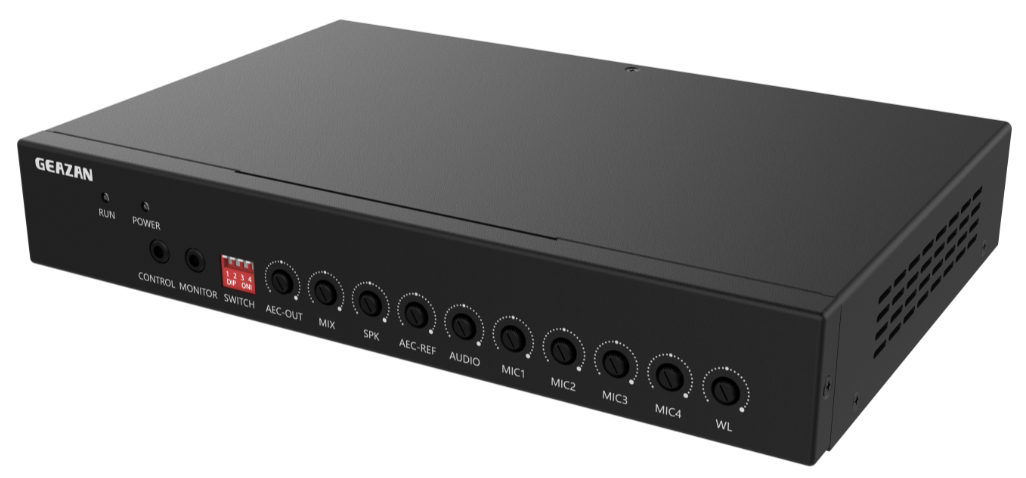 OverviewMC220E is a far-talk echo cancellation digital audio processor specially developed by GEZAN for educational normalized recording and remote interactive systems. MC220E provides 1 microphone input network interface (can be connected to 1 wireless microphone and 2 wired microphones), 2 balanced microphone inputs, 4 line inputs, 6 line outputs, 1 USB 2.0 A interface and 1 reset button.MC220E has embedded digital audio algorithms such as adaptive echo cancellation, adaptive noise suppression and intelligent mixing which makes MC220E have a very high signal-to-noise ratio and the output sound is full and clear.According to the design ideas of GEAZAN’s smart, configuration-free and simple to use, MC220E can achieve excellent remote interactive audio effects just through a simple connection. It can meet the high-quality audio needs of distance education and web conferencing. Features1 microphone input network interface can be connected to 1 wireless microphone and 2 wired microphones.2 balanced microphone inputs, support 48V phantom power supply and Phoenix connector.4 balanced line inputs, Phoenix connector.6 balanced line outputs, Phoenix connector.1 USB 2.0 A interface has data transmission function.Full-band full-duplex adaptive echo cancellation technology.Dynamic adaptive noise reduction up to 18dB.Smart sound mixing and microphone selection technology.Sampling frequency 48kHz, A/D-D/A in 24-bit.Adaptive algorithm, select different functions simply by dial switch.Independent input and output volume adjustment knob.Support USB, network cable and wireless transmission of audio signals.Support wireless and wired microphone avoidance setting and give priority to the sound of wireless microphone when both microphones have sound inputs.Front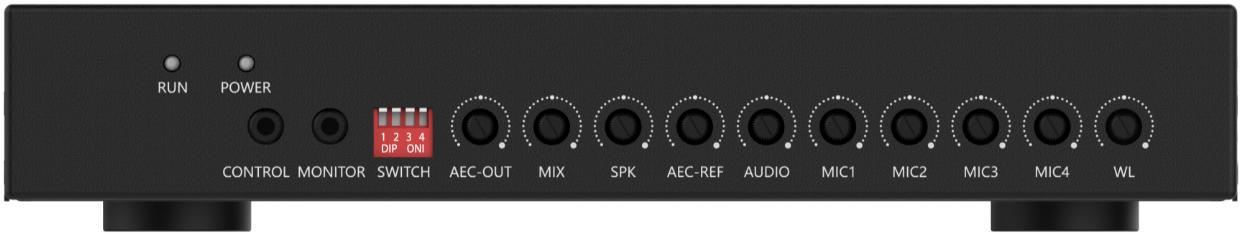 Front Panel InstructionRear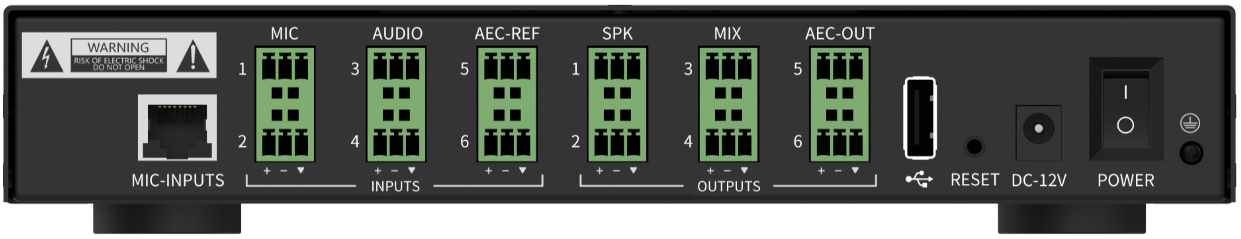 Rear Panel InstructionSpecificationsDimensions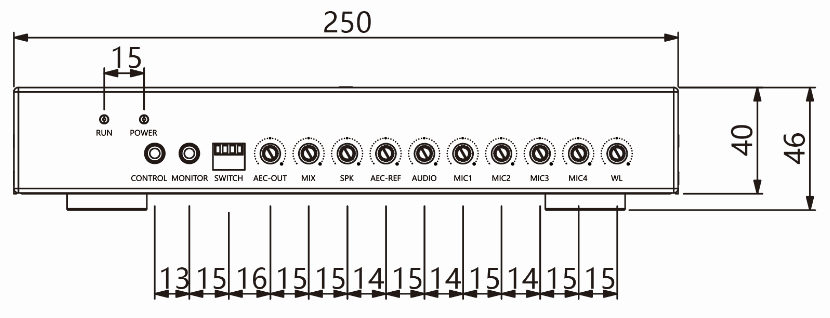 FRONT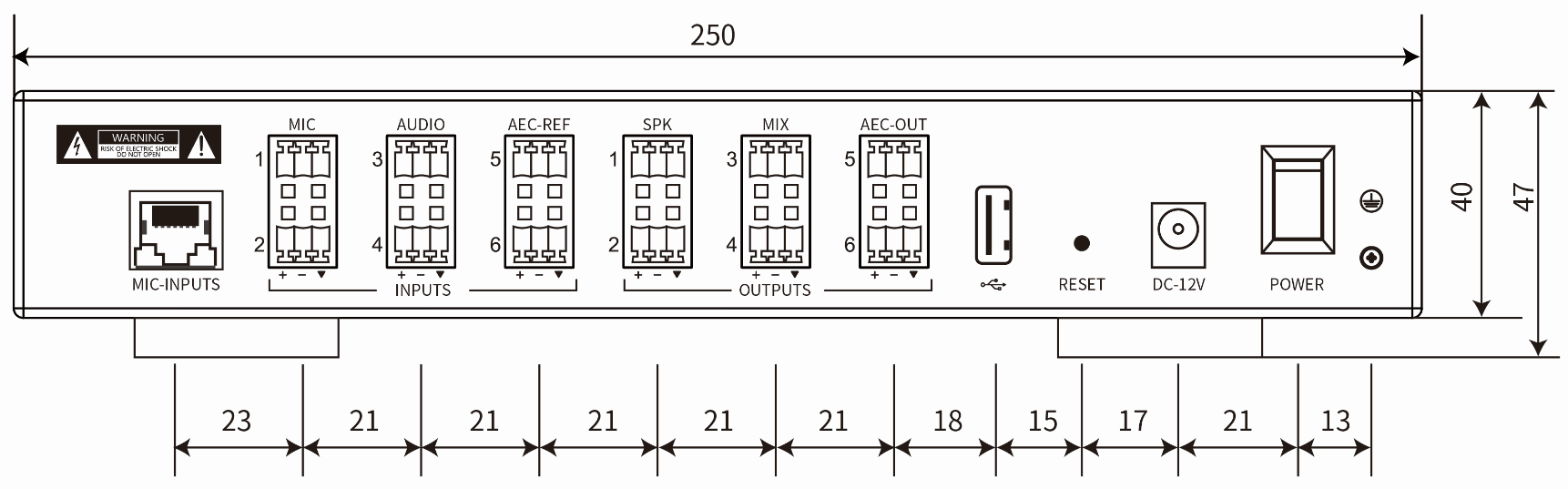 REAR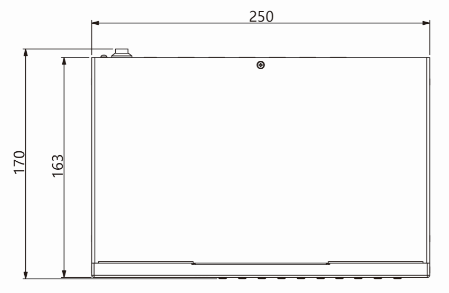 TOP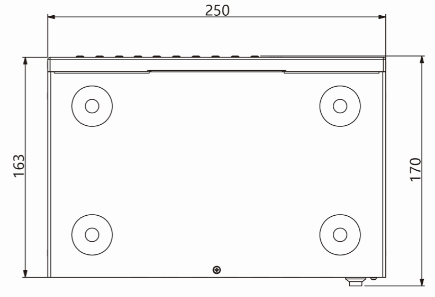 BOTTOM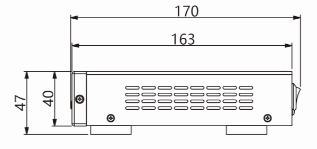 SIDE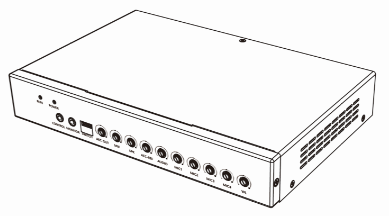 PERSPECTIVEInterface, indicator and knobsFunction descriptionRUNOperation indicator, slow flashing indicates normal operation.POWERPower indicator, power on indicator on.CONTROLInternal debugging port, not for customer usage.MONITOR3.5mm monitoring headphone jack.SWITCH4 DIP switches.AEC-OUTAEC-OUT output volume knob.MIXMIX output volume knob.SPKSPK output volume knob.AEC-REFFar-end reference signal input volume knob.AUDIOLine input volume knob.MIC1MIC1 Microphone input volume knob.MIC2MIC2 Microphone input volume knob.MIC3MIC3 Microphone input volume knob.MIC4MIC4 Microphone input volume knob.WLVolume knob of wireless microphone input.Interface, indicator and knobsFunction descriptionMIC-INPUTSMicrophone input network interface, connect to wired microphones of MIC3 & MIC4 and wireless microphone through network cable.MIC2 microphone input interfaces (MIC1 & MIC2), phoenix connector.AUDIO2 line input interfaces, usually connect to local audio input such as DVD or computer, phoenix connector.AEC-REF2 line input interfaces, usually used in interactive and distance learning, receiving signals from far-end, called a reference signal. Phoenix connector.SPK2 amplifier line output interfaces, phoenix connector.MIX2 recording line output interfaces, phoenix connector.AEC-OUT2 line output interfaces, usually used in interactive and distance learning, output local audio signal and the signal picked up by local microphones and transmit them to the far end. Phoenix connector.USB1 USB 2.0 A interface has data transmission function.RESETRestore factory settings button, long press the device for 3 seconds to restart and restore factory settings.DC-12VPower port.POWERPower switch.ParameterValueFrequency Response (20Hz~20kHz @ +4dBu):Microphone Channel+0/-2dBLine Input Channel+0/-0.5dBTHD +N (1kHz @ +4dBu):Microphone Channel< 0.009%Line Input Channel< 0.007%Equivalent Noise  < -84dBu(20Hz~20kHz@22dB)Dynamic Range > 105dB(20Hz~20kHz@0dB)Maximum Input BalanceMicrophone Channel-2dBuLine Input Channel20dBuMaximum Output Balance20dBuMaximum GainMicrophone Channel50dBLine Input Channel0dBInput ImpedanceMicrophone Channel2.2KΩLine Input Channel20KΩOutput Impedance400ΩSampling Frequency48kHzA/D-D/A Converter24-bitPhantom PowerDC 48V